
Предложение от Россельхозбанка.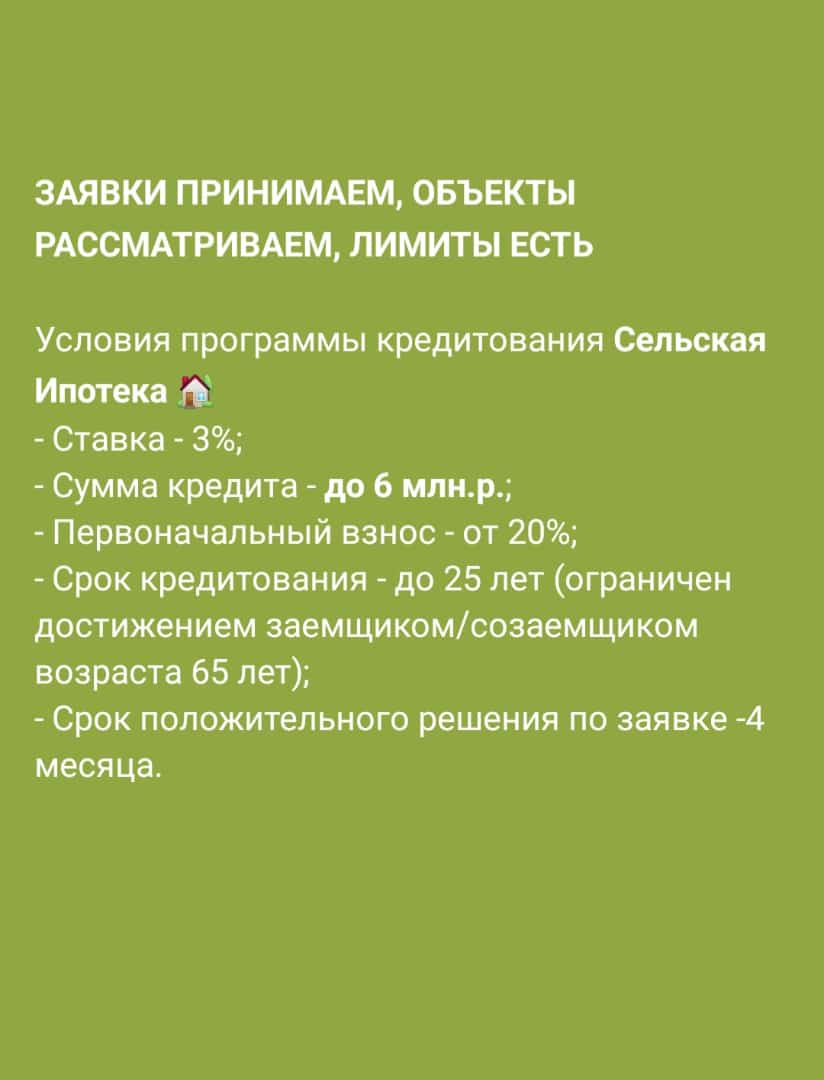 